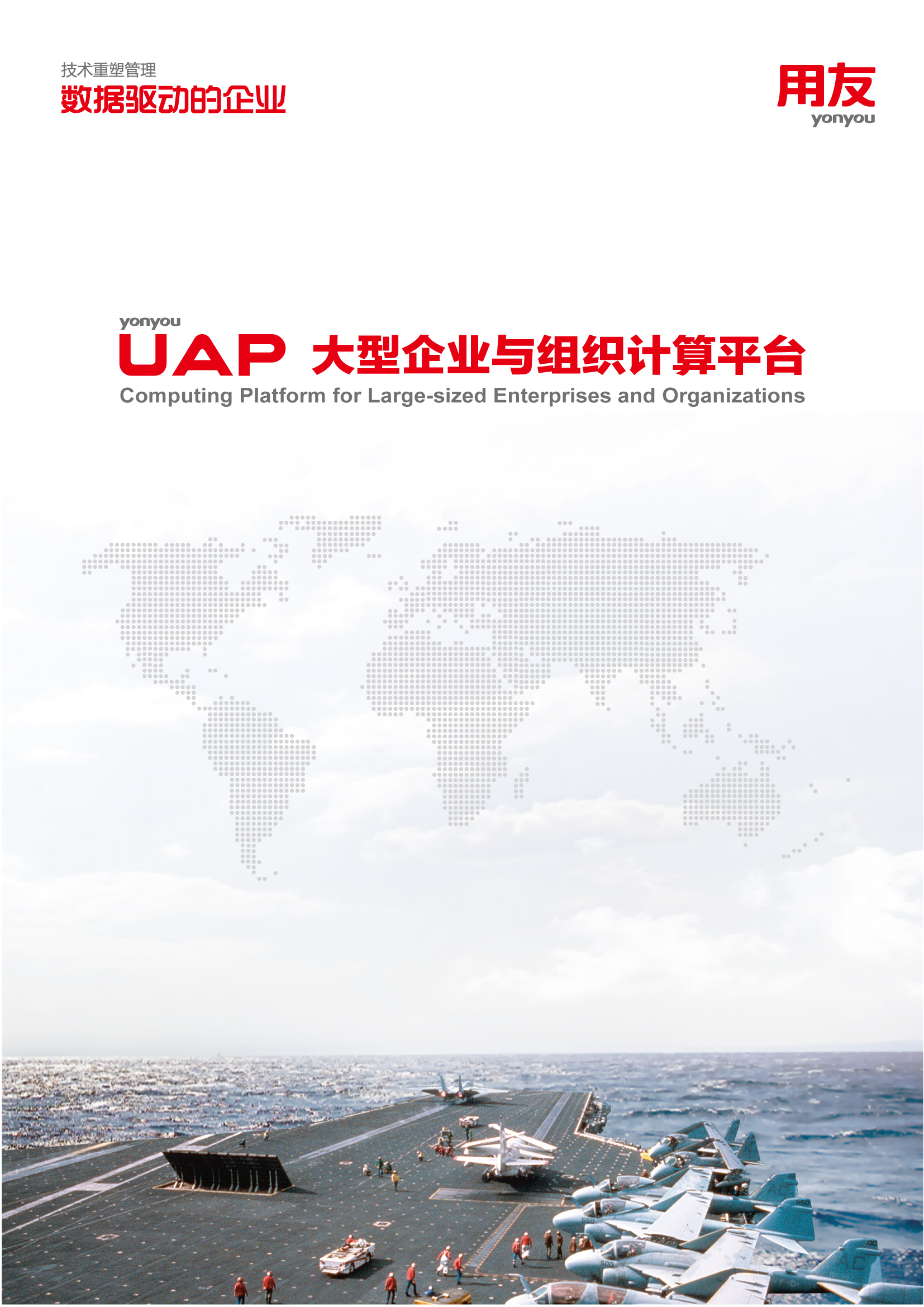 版权©2014用友集团版权所有。未经用友集团的书面许可，本发版说明任何整体或部分的内容不得被复制、复印、翻译或缩减以用于任何目的。本发版说明的内容在未经通知的情形下可能会发生改变，敬请留意。请注意：本发版说明的内容并不代表用友软件所做的承诺。目录基准环境硬件环境拓扑结构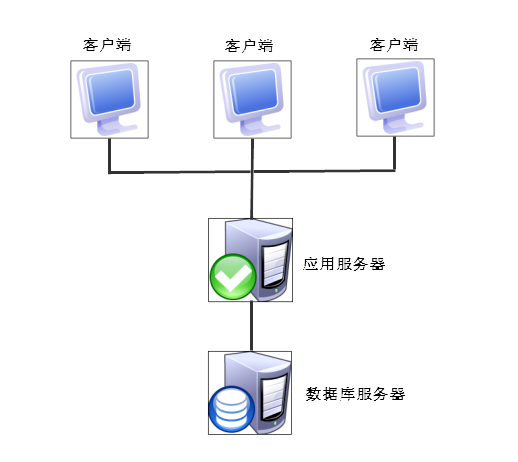 软件环境操作系统，数据库，中间件，jdk，uap runner版本等依赖的软件环境测试场景测试数据TPCH 1G数据测试模型	  分析主题：items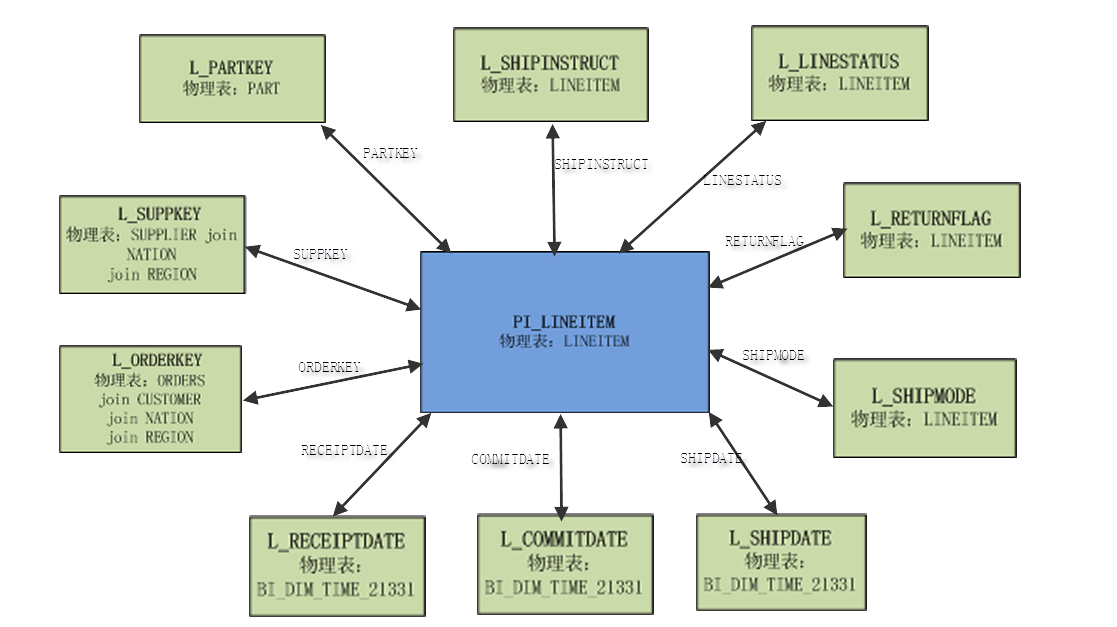 分析主题：orders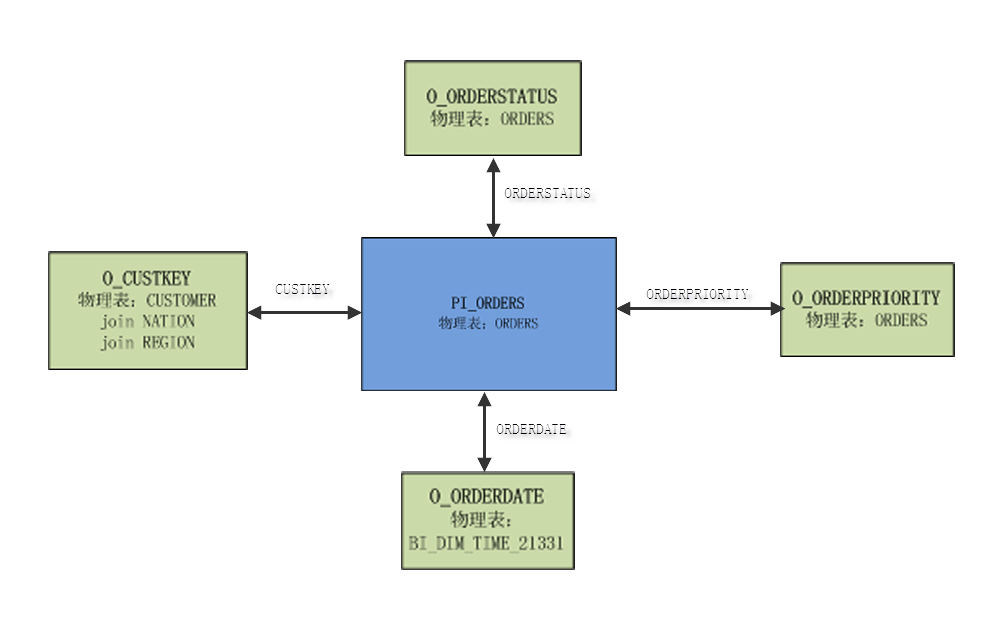 分析主题：partsupp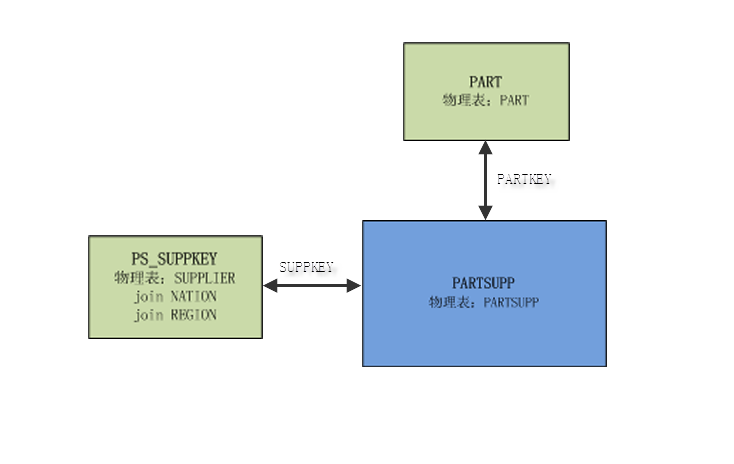 环境参数单人执行方案：每个测试用例执行100次，记录用例执行时间和对应的数据库执行时间。在单独执行和并发执行前，先执行一次查询，保证函数定义等加载到内存中。并发执行方案：  总用户数：18 人用户上线策略：整体，每隔 10 秒上线 1 人  用户执行策略：按时间（分钟/整体），执行 60分钟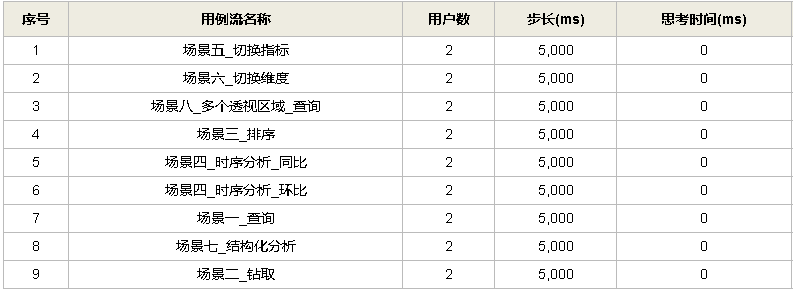 基准指标单人执行方案：用例执行时间的最大值、最小值、平均值。对应的数据库执行时间的最大值、最小值、平均值。并发执行方案：数据单人环境测试数据：并发方案测试数据：1）资源利用率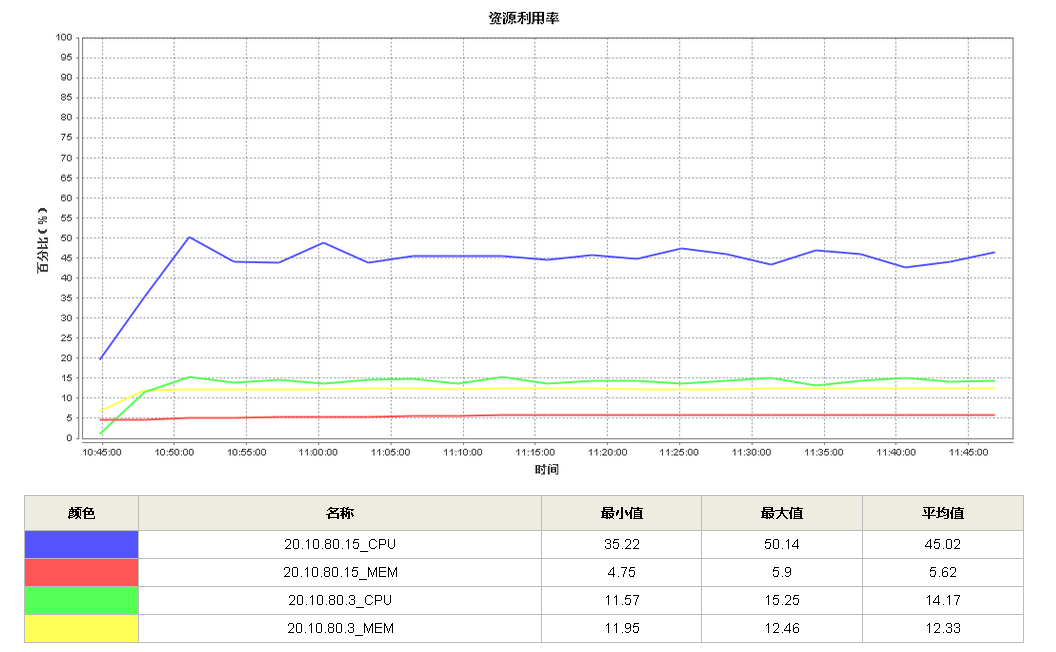 2）每秒通过事务数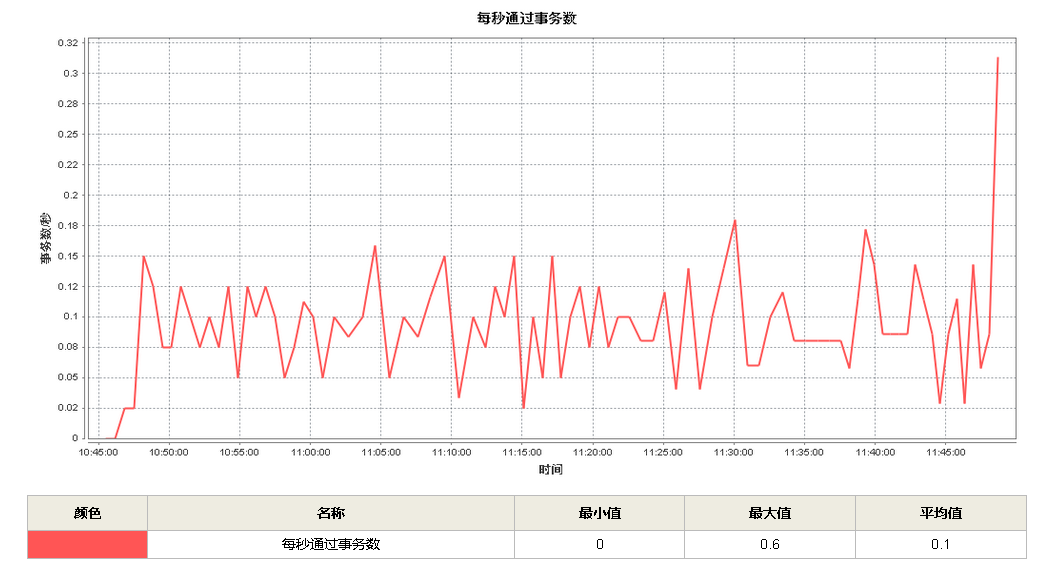 3）事务平均响应时间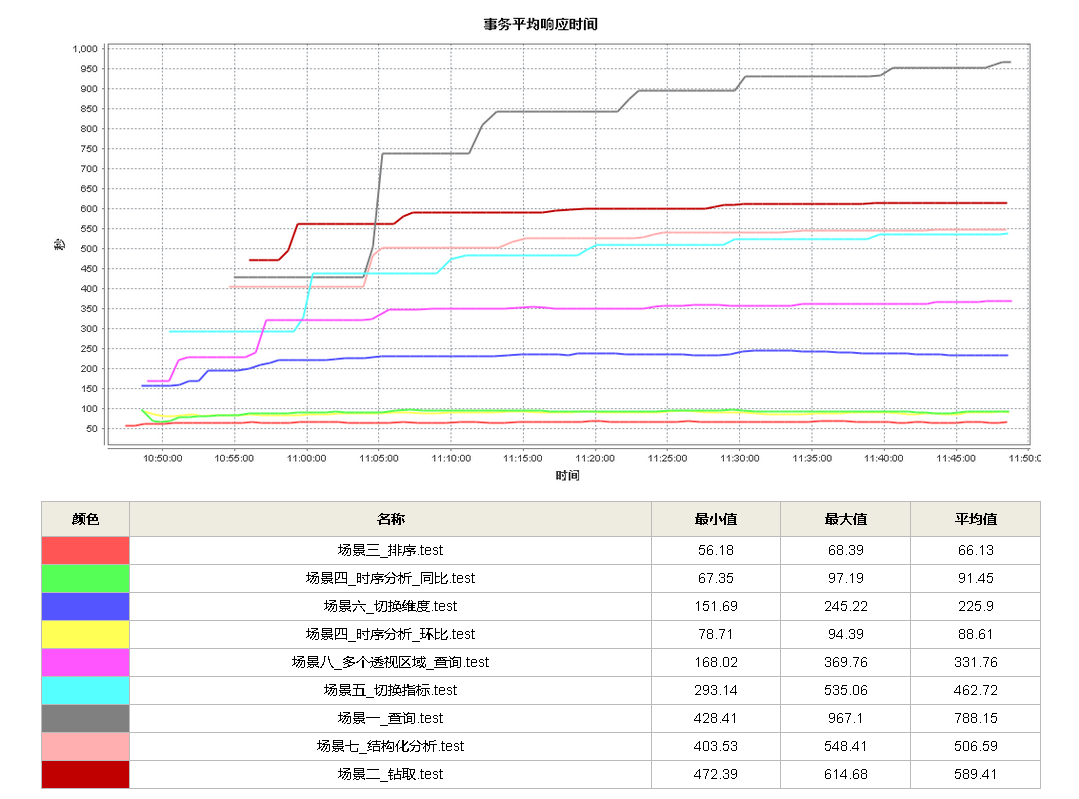 4）事务执行次数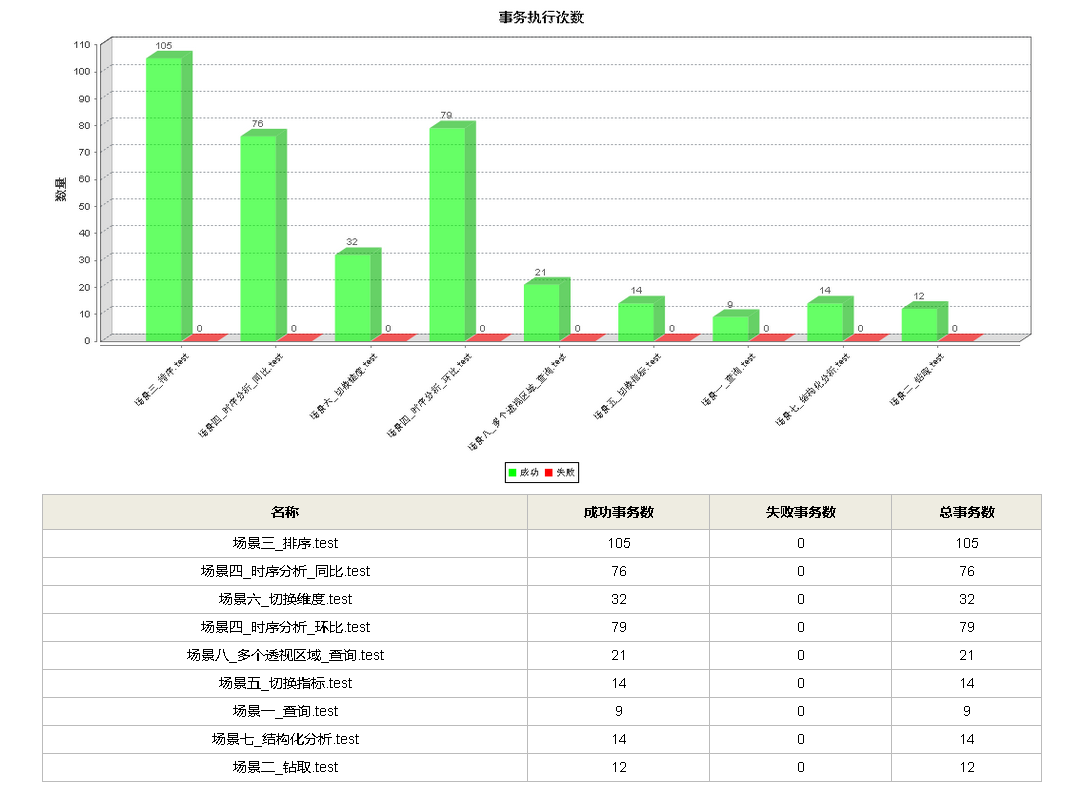 其中，成功事务总数：362，失败事务总数：05）SQL数量最多的远程调用Top10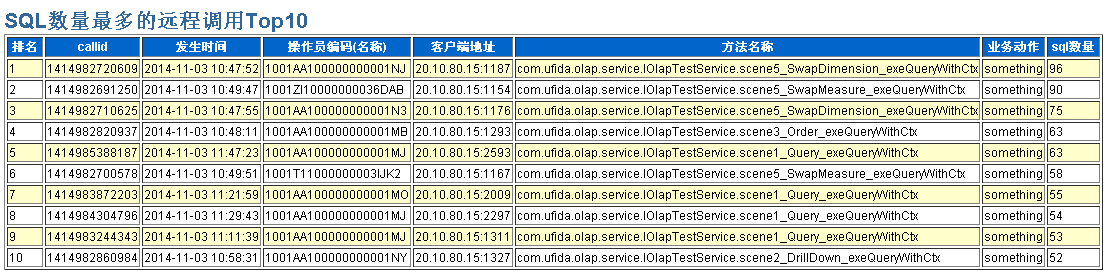 6）数据库连接次数最多的远程调用Top10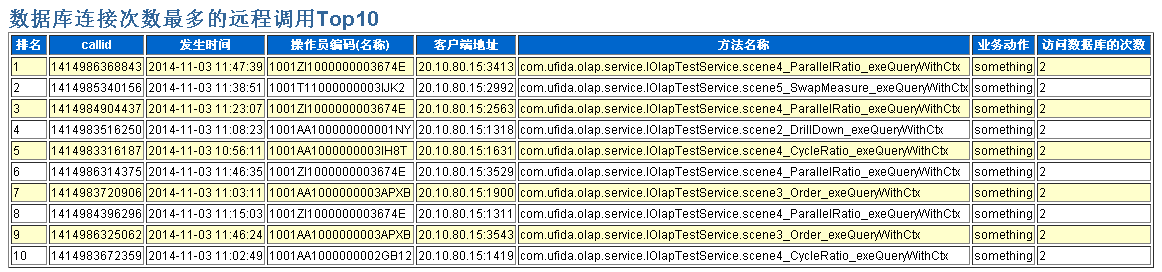 附录(基准测试配置文件的git地址，数据文件的备份目录)备份文件：应用服务器和数据库服务器的虚拟机文件。design数据源的dump文件，dw数据库的数据通过tpch生成。导出的数据仓库元数据、语义模型、分析主题、透视表的定义（通过design的dump文件可获得）。数据文件备份目录：\\20.2.80.19\olap性能基准测试文件备份Tpch数据生成步骤：数据生成过程在官方网站(http://www.tpc.org/tpch/spec/tpch_2_17_0.zip)下载数据生成工具包tpch_2_17_0.zip配置/tpch_2_17_0/dbgen/下面的makefile文件，需要配置的位置如下CC= gcc、DATABASE= ORACLE、MACHINE = LINUX、WORKLOAD = TPCH，参数依照具体的运行环境和需求而定在/tpch_2_17_0/dbgen/目录下使用make指令对数据生成程序进行编译（如果makefile有后缀.suite需要重命名成无后缀的文件名），编译后会多出一些连接文件使用./dbgen –s 1进行数据的生成，其中1代表生成1G的数据量，其中数据量的取值只能取1, 10, 100, 300, 1000, 3000, 10000, 30000, 100000其中的一个，执行成功后，在/tpch_2_17_0/dbgen/目录下会有8个表的对应的8 个以tbl为后缀的文件建立库表结构(使用如下sql创建相关的8张表结构)CREATE TABLE NATION  ( N_NATIONKEY  INTEGER NOT NULL,                            N_NAME       CHAR(25) NOT NULL,                            N_REGIONKEY  INTEGER NOT NULL,                            N_COMMENT    VARCHAR(152));CREATE TABLE REGION  ( R_REGIONKEY  INTEGER NOT NULL,                            R_NAME       CHAR(25) NOT NULL,                            R_COMMENT    VARCHAR(152));CREATE TABLE PART  ( P_PARTKEY     INTEGER NOT NULL,                          P_NAME        VARCHAR(55) NOT NULL,                          P_MFGR        CHAR(25) NOT NULL,                          P_BRAND       CHAR(10) NOT NULL,                          P_TYPE        VARCHAR(25) NOT NULL,                          P_SIZE        INTEGER NOT NULL,                          P_CONTAINER   CHAR(10) NOT NULL,                          P_RETAILPRICE DECIMAL(15,2) NOT NULL,                          P_COMMENT     VARCHAR(23) NOT NULL );CREATE TABLE SUPPLIER ( S_SUPPKEY     INTEGER NOT NULL,                             S_NAME        CHAR(25) NOT NULL,                             S_ADDRESS     VARCHAR(40) NOT NULL,                             S_NATIONKEY   INTEGER NOT NULL,                             S_PHONE       CHAR(15) NOT NULL,                             S_ACCTBAL     DECIMAL(15,2) NOT NULL,                             S_COMMENT     VARCHAR(101) NOT NULL);CREATE TABLE PARTSUPP ( PS_PARTKEY     INTEGER NOT NULL,                             PS_SUPPKEY     INTEGER NOT NULL,                             PS_AVAILQTY    INTEGER NOT NULL,                             PS_SUPPLYCOST  DECIMAL(15,2)  NOT NULL,                             PS_COMMENT     VARCHAR(199) NOT NULL );CREATE TABLE CUSTOMER ( C_CUSTKEY     INTEGER NOT NULL,                             C_NAME        VARCHAR(25) NOT NULL,                             C_ADDRESS     VARCHAR(40) NOT NULL,                             C_NATIONKEY   INTEGER NOT NULL,                             C_PHONE       CHAR(15) NOT NULL,                             C_ACCTBAL     DECIMAL(15,2)   NOT NULL,                             C_MKTSEGMENT  CHAR(10) NOT NULL,                             C_COMMENT     VARCHAR(117) NOT NULL);CREATE TABLE ORDERS  ( O_ORDERKEY       INTEGER NOT NULL,                           O_CUSTKEY        INTEGER NOT NULL,                           O_ORDERSTATUS    CHAR(1) NOT NULL,                           O_TOTALPRICE     DECIMAL(15,2) NOT NULL,                           O_ORDERDATE      CHAR(10) NOT NULL,                           O_ORDERPRIORITY  CHAR(15) NOT NULL,                             O_CLERK          CHAR(15) NOT NULL,                            O_SHIPPRIORITY   INTEGER NOT NULL,                           O_COMMENT        VARCHAR(79) NOT NULL);CREATE TABLE LINEITEM ( L_ORDERKEY    INTEGER NOT NULL,                             L_PARTKEY     INTEGER NOT NULL,                             L_SUPPKEY     INTEGER NOT NULL,                             L_LINENUMBER  INTEGER NOT NULL,                             L_QUANTITY    DECIMAL(15,2) NOT NULL,                             L_EXTENDEDPRICE  DECIMAL(15,2) NOT NULL,                             L_DISCOUNT    DECIMAL(15,2) NOT NULL,                             L_TAX         DECIMAL(15,2) NOT NULL,                             L_RETURNFLAG  CHAR(1) NOT NULL,                             L_LINESTATUS  CHAR(1) NOT NULL,                             L_SHIPDATE    CHAR(10) NOT NULL,                             L_COMMITDATE  CHAR(10) NOT NULL,                             L_RECEIPTDATE CHAR(10) NOT NULL,                             L_SHIPINSTRUCT CHAR(25) NOT NULL,                             L_SHIPMODE     CHAR(10) NOT NULL,                             L_COMMENT      VARCHAR(44) NOT NULL);导入数据使用sqlldr name/password@ip:port/service control=/catalog1/load_control.ctl进行表的数据导入过程，其中需要控制文件对数据的导入进行控制，控制文件的样例如下load datainfile '/catalog2/customer.tbl'append into table CUSTOMERfields terminated by '|'(	C_CUSTKEY     ,        C_NAME        ,        C_ADDRESS     ,        C_NATIONKEY   ,        C_PHONE       ,        C_ACCTBAL     ,        C_MKTSEGMENT  ,        C_COMMENT)建立主键、外键、索引建立主键ALTER TABLE PART ADD PRIMARY KEY (P_PARTKEY); ALTER TABLE SUPPLIER ADD PRIMARY KEY (S_SUPPKEY); ALTER TABLE PARTSUPP ADD PRIMARY KEY (PS_PARTKEY, PS_SUPPKEY); ALTER TABLE CUSTOMER ADD PRIMARY KEY (C_CUSTKEY); ALTER TABLE ORDERS ADD PRIMARY KEY (O_ORDERKEY); ALTER TABLE LINEITEM ADD PRIMARY KEY (L_ORDERKEY, L_LINENUMBER); ALTER TABLE NATION ADD PRIMARY KEY (N_NATIONKEY); ALTER TABLE REGION ADD PRIMARY KEY (R_REGIONKEY);建立外键ALTER TABLE SUPPLIER ADD CONSTRAINT FK_SUPPLIER_1 FOREIGN KEY (S_NATIONKEY) REFERENCES NATION(N_NATIONKEY); ALTER TABLE PARTSUPP ADD CONSTRAINT FK_PARTSUPP_1 FOREIGN KEY (PS_PARTKEY) REFERENCES PART(P_PARTKEY); ALTER TABLE PARTSUPP ADD CONSTRAINT FK_PARTSUPP_2 FOREIGN KEY (PS_SUPPKEY) REFERENCES SUPPLIER(S_SUPPKEY); ALTER TABLE CUSTOMER ADD CONSTRAINT FK_CUSTOMER_1 FOREIGN KEY (C_NATIONKEY) REFERENCES NATION(N_NATIONKEY); ALTER TABLE ORDERS ADD CONSTRAINT FK_ORDERS_1 FOREIGN KEY (O_CUSTKEY) REFERENCES CUSTOMER(C_CUSTKEY); ALTER TABLE LINEITEM ADD CONSTRAINT FK_LINEITEM_1 FOREIGN KEY (L_ORDERKEY) REFERENCES ORDERS(O_ORDERKEY); ALTER TABLE LINEITEM ADD CONSTRAINT FK_LINEITEM_2 FOREIGN KEY (L_PARTKEY,L_SUPPKEY) REFERENCES PARTSUPP(PS_PARTKEY,PS_SUPPKEY); ALTER TABLE NATION ADD CONSTRAINT FK_NATION_1 FOREIGN KEY (N_REGIONKEY) REFERENCES REGION(R_REGIONKEY);建立索引CREATE INDEX IDX_SUPPLIER_NATION_KEY ON SUPPLIER (S_NATIONKEY); CREATE INDEX IDX_PARTSUPP_PARTKEY ON PARTSUPP (PS_PARTKEY); CREATE INDEX IDX_PARTSUPP_SUPPKEY ON PARTSUPP (PS_SUPPKEY); CREATE INDEX IDX_CUSTOMER_NATIONKEY ON CUSTOMER (C_NATIONKEY); CREATE INDEX IDX_ORDERS_CUSTKEY ON ORDERS (O_CUSTKEY); CREATE INDEX IDX_LINEITEM_ORDERKEY ON LINEITEM (L_ORDERKEY); CREATE INDEX IDX_LINEITEM_PART_SUPP ON LINEITEM (L_PARTKEY,L_SUPPKEY); CREATE INDEX IDX_NATION_REGIONKEY ON NATION (N_REGIONKEY); -- aditional indexesCREATE INDEX IDX_LINEITEM_SHIPDATE ON LINEITEM (L_SHIPDATE, L_DISCOUNT, L_QUANTITY); CREATE INDEX IDX_ORDERS_ORDERDATE ON ORDERS (O_ORDERDATE);应用服务器（虚拟机）数据库服务器（虚拟机）IP20.10.80.1520.10.80.3操作系统Microsoft Windows 2003 Whistler Server 32-bit (5.2)Microsoft Windows 2003 Whistler Server 32-bit (5.2)CPUIntel QEMU Virtual CPU version (cpu64-rhel6) (1995 Mhz, 8 Socket, 1 Cores Per Socket)Intel QEMU Virtual CPU version (cpu64-rhel6) (1995 Mhz, 8 Socket, 1 Cores Per Socket)内存32G(其中JDK最大内存1G)32G硬盘带宽100G100G网络100Mbps100Mbps名称值应用服务器操作系统Microsoft Windows 2003 Whistler Server 32-bit (5.2)数据库服务器Microsoft Windows 2003 Whistler Server 32-bit (5.2)JDK版本1.6UAPRUNNER版本2.1.0NMC版本6.5.0（在UAP home根目录下）环境地址http://20.10.80.15:80登录用户dev1/ae1234design数据源信息ae_design/1@20.10.130.235:1521/ORCLdw数据源信息pi_dw_1g/1@20.10.80.3:1521/aepidw表名记录数复杂度情况LINEITEM6,001,215复杂CUSTOMER150,000中等SUPPLIER10,000中等PART200,000中等PARTSUPP800,000中等ORDERS1,500,000复杂REGION5简单NATION25简单BI_DIM_TIME_213318,308简单指标名称说明成功事务总数通过UAPRUNNER失败事务总数通过UAPRUNNER每秒通过事务数通过UAPRUNNER，最小值、最大值、平均值事务平均响应时间通过UAPRUNNER，最小值、最大值、平均值资源利用率包括CPU利用率，内存利用率数据库连接次数最多的远程调用数据库连接数和执行SQL数可不对外发布，作为每一版的性能评定标准SQL数量最多的远程调用执行时间(s)执行时间(s)执行时间(s)数据库执行时间(s)数据库执行时间(s)数据库执行时间(s)复杂度最小最大平均最小最大平均场景一：查询轻0.972.511.650.7057.0171.775场景二：钻取中1.922.652.271.3147.51.82场景三：排序中9.8410.9610.4413.65718.59315.013场景四：时序分析（环比）中3.395.204.542.36110.55.781场景四：时序分析（同比）中3.315.634.342.40612.6085.608场景五：切换指标中0.851.461.110.7324.8731.123场景六：切换维度中2.564.463.872.7057.4834.131场景七：结构化占比（父级占比）中0.941.621.230.7828.9521.137场景八：多个透视区域查询重15.6417.6216.3124.31363.06346.767